                                                                    ПРИЛОЖЕНИЕ                                                                      УТВЕРЖДЕНА                                                                       решением СоветаУнароковского сельского поселения                                                                       Мостовского района                                                                       от  25.07.2016  №100ПРОГРАММАКОМПЛЕКСНОГО РАЗВИТИЯ СОЦИАЛЬНОЙ ИНФРАСТРУКТУРЫУНАРОКОВСКОГО СЕЛЬСКОГО ПОСЕЛЕНИЯМОСТОВСКОГО РАЙОНА КРАСНОДАРСКОГО КРАЯНА ПЕРИОД ДО 2030 ГОДАОглавление1.	ПАСПОРТ ПРОГРАММЫ	32.	ЗАДАЧИ СОВЕРШЕНСТВОВАНИЯ И РАЗВИТИЯ СОЦИАЛЬНОЙ ИНФРАСТРУКТУРЫ УНАРОКОВСКОГО СЕЛЬСКОГО ПОСЕЛЕНИЯ	73.	ХАРАКТЕРИСТИКА СУЩЕСТВУЮЩЕГО СОСТОЯНИЯ ОБЪЕКТОВ СОЦИАЛЬНОЙ ИНФРАСТРУКТУРЫ УНАРОКОВСКОГО СЕЛЬСКОГО ПОСЕЛЕНИЯ...........................................................................................................113.1	Анализ социально-экономического развития Унароковского сельского поселения	123.1.1	Краткая характеристика Унароковского сельского поселения	123.1.2	Климат	133.1.3	Демографическая ситуация и анализ численности населения	133.2	Развитие отраслей социальной сферы	173.2.1	Культура	183.2.2	Физическая культура и спорт	203.2.3	Образование	213.2.4	Здравоохранение	223.2.5	Прочие объекты инфраструктуры	254.	ПРОГНОЗ СПРОСА СОЦИАЛЬНОЙ ИНФРАСТРУКТУРЫ И ПЕРСПЕКТИВЫ РАЗВИТИЯ УНАРОКОВСКОГО СЕЛЬСКОГО ПОСЕЛЕНИЯ	264.1 Анализ социально-экономического развития Унароковского сельского поселения	264.2.	Проблемы социально-экономического развития и задачи по их решению на перспективу	285.	СИСТЕМА ОСНОВНЫХ ПРОГРАММНЫХ МЕРОПРИЯТИЙ ПО РАЗВИТИЮ СОЦИАЛЬНОЙ ИНФРАСТРУКТУРЫ УНАРОКОВСКОГО СЕЛЬСКОГО ПОСЕЛЕНИЯ...........................................................................................................305.1. Образование	315.2.	Культура	325.3.	Спорт	325.4.	Здравоохранение	335.5.	Прочие объекты социальной инфраструктуры	345.6.	Прогнозируемый спрос на  услуги социальной инфраструктуры (с учетом изменения численности населения)	355.7.	Перечень и количественные значения целевых показателей развития социальной инфраструктуры	386.	ПРОГРАММА ИНВЕСТИЦИОННЫХ ПРОЕКТОВ, ОБЕСПЕЧИВАЮЩИХ ДОСТИЖЕНИЕ ЦЕЛЕВЫХ ПОКАЗАТЕЛЕЙ	466.1 Оценка эффективности Программы	477.	УПРАВЛЕНИЕ ПРОГРАММОЙ	497.1	Ответственные за реализацию Программы	497.2	План-график работ по реализации Программы	497.3	Порядок предоставления отчетности по выполнению Программы	497.4	Порядок корректировки Программы	50ПАСПОРТ ПРОГРАММЫ        ПАСПОРТКомплексной программы развития социальной инфраструктуры Унароковского сельского поселения Мостовского района Краснодарского краяЗАДАЧИ СОВЕРШЕНСТВОВАНИЯ И РАЗВИТИЯ СОЦИАЛЬНОЙ ИНФРАСТРУКТУРЫ УНАРОКОВСКОГО СЕЛЬСКОГО ПОСЕЛЕНИЯЦель программы:- Обеспечение развития социальной инфраструктуры Унароковского сельского поселения для закрепления населения, повышения уровня его жизни и обеспечения сельскохозяйственных предприятий и различных организаций квалифицированными трудовыми ресурсами.Программа комплексного развития социальной инфраструктуры Унароковского сельского поселения является базовым документом для разработки Инвестиционных и Производственных программ организаций, обслуживающих социальные инфраструктуры сельского поселения. Программа комплексного развития социальной инфраструктуры Унароковского сельского поселения представляет собой увязанный по задачам, ресурсам и срокам осуществления перечень мероприятий, направленных на обеспечение функционирования и развития социальной инфраструктуры Унароковского сельского поселения. Основными задачами Программы комплексного развития социальной инфраструктуры Унароковского сельского поселения являются:- развитие социальной инфраструктуры Унароковского сельского поселения путем формирования благоприятного социального климата для обеспечения эффективной трудовой деятельности, повышения уровня жизни населения, сокращения миграционного оттока вУнароковском сельском поселении;- повышение качества оказания медицинской помощи за счет оснащения учреждений здравоохранения современным диагностическим оборудованием, строительства новых корпусов для специализированных учреждений здравоохранения;- привлечение широких масс населения к занятиям спортом и культивирование здорового образа жизни за счет строительства, реконструкции и ремонта спортивных сооружений;- развитие системы высшего, среднего профессионального, дополнительного и дошкольного образования, ликвидация сложившегося дефицита мест в детских дошкольных учреждениях за счет строительства, реконструкции и ремонта образовательных и детских дошкольных учреждений;- улучшение условий проживания населения за счет строительства, реконструкции и ремонта объектов транспортной инфраструктуры, жилого фонда, жилищно-коммунального хозяйства, мест массового отдыха и рекреации.Программа реализуется в период 2016-2030 годы в 2 этапа.Индикаторами, характеризующими успешность реализации Программы, станут показатели степени готовности объектов, ввод которых предусмотрен программными мероприятиями, а также показатели сокращения миграционного оттока населения.Формирование и реализация Программы комплексного развития социальной инфраструктуры Унароковского сельского поселения базируются на следующих принципах:системность – рассмотрение Программы комплексного развития социальной инфраструктуры Унароковского сельского поселения как единой системы с учетом взаимного влияния разделов и мероприятий Программы друг на друга;комплексность – формирование Программы комплексного развития социальной инфраструктуры Унароковского сельского поселения в увязке с различными целевыми программами (федеральными, региональными, муниципальными). Полномочия органов местного самоуправления при разработке, утверждении и реализации Программы комплексного развития социальной инфраструктуры Унароковского сельского поселения.В соответствии со статьей 11 Федерального закона от 30.12.2004 № 210-ФЗ «Об основах регулирования тарифов организаций коммунального комплекса» Программа комплексного развития систем социальной инфраструктуры разработана в соответствии с документами территориального планирования Унароковского сельского поселения, при этом органы местного самоуправления имеют следующие полномочия: 1. Представительный орган – Унароковское сельское поселение осуществляет рассмотрение и утверждение Программы. Унароковское сельское поселение имеет право: запрашивать и получать от населения и организаций, осуществляющих эксплуатацию социальной инфраструктуры в границах Унароковского сельского поселения, необходимую для осуществления своих полномочий информацию; разрабатывать и утверждать в соответствии с действующим законодательством экономические и правовые нормы и нормативы по обеспечению реализации мероприятий, предусмотренных в Программе комплексного развития социальной инфраструктуры Унароковского сельского поселения; рассматривать жалобы и предложения населения и организаций, осуществляющих эксплуатацию объектов социальной инфраструктуры в границах сельского поселения, возникающие в ходе разработки, утверждения и реализации Программы. 2. Глава Унароковского сельского поселения осуществляет принятие решения о разработке Программы комплексного развития социальной инфраструктуры Унароковского сельского поселения; утверждение перечня функций по управлению реализацией Программы, передаваемых структурным подразделениям администрации сельского поселения или сторонней организации. Глава Унароковского сельского поселения имеет право:запрашивать и получать от населения и организаций, осуществляющих эксплуатацию социальной инфраструктуры в границах Унароковского сельского поселения, необходимую для осуществления своих полномочий информацию;выносить предложения о разработке правовых актов местного значения, необходимых для реализации мероприятий Программы;рассматривать жалобы и предложения населения и организаций, осуществляющих эксплуатацию объектов социальной инфраструктуры в границах Унароковского сельского поселения, возникающие в ходе разработки, утверждения и реализации Программы.3. Администрация Унароковского сельского поселения:выступает заказчиком Программы комплексного развития объектов социальной инфраструктуры Унароковского сельского поселения;организует проведение конкурса инвестиционных проектов субъектов коммунального комплекса для включения в Программу комплексного развития объектов социальной инфраструктуры Унароковского сельского поселения;организует реализацию и мониторинг Программы.Администрация Унароковского сельского поселения имеет право:запрашивать и получать от населения и организаций, осуществляющих эксплуатацию объектов социальной инфраструктуры в границах Унароковского сельского поселения, необходимую для осуществления своих полномочий информацию;выносить предложения о разработке правовых актов местного значения, необходимых для реализации мероприятий Программы;рассматривать жалобы и предложения населения и организаций, осуществляющих эксплуатацию объектов социальной инфраструктуры в границах Унароковского сельского поселения, возникающие в ходе разработки, утверждения и реализации Программы.Сроки и этапы:Программа комплексного развития социальной инфраструктуры Унароковского сельского поселения разрабатывается на период с 2016 до 2030 года. Этапы осуществления Программы комплексного развития социальной инфраструктуры Унароковского сельского поселения:этап – 2016 - 2021 годы;этап – 2022 - 2030 годы. ХАРАКТЕРИСТИКА СУЩЕСТВУЮЩЕГО СОСТОЯНИЯ ОБЪЕКТОВ СОЦИАЛЬНОЙ ИНФРАСТРУКТУРЫ УНАРОКОВСКОГО СЕЛЬСКОГО ПОСЕЛЕНИЯСоциальная инфраструктура – совокупность необходимых для нормальной жизнедеятельности населения материальных объектов (зданий, сооружений), различных городских инженерных сооружений и коммуникаций населенного пункта (территории), а также предприятий, учреждений и организаций, оказывающих социальные услуги населению, органов управления и кадров, деятельность которых направлена на удовлетворение общественных потребностей граждан соответственно установленным показателям качества жизни. Она охватывает систему образования и подготовки кадров, здравоохранение, культуру, физическую культуру и спорт и т.д. Уровень развития социальной сферы в сильной степени определяется общим состоянием экономики отдельных территориальных образований, инвестиционной и социальной политикой государственных структур и другими факторами. В числе последних важная роль принадлежит особенностям географического положения муниципального образования.Социальные нормативы должны модернизироваться соответственно возрастанию ресурсов и изменениям структуры и масштабов социальных потребностей населения. Оценка существующей организации системы обслуживания и размещения объектов социальной инфраструктуры проведена в соответствии со СНиП 2.07.01-89* «Градостроительство. Планировка и застройка городских и сельских поселений». Село Унароково является административным центром одноименного поселения. На территории населенных пунктов Унароковского сельского поселения расположены учреждения образования, здравоохранения, физической культуры и спорта, торговли и общественного питания, учреждения культурно-досугового назначения и прочие. Расчет перспективного развития отраслей социальной сферы Унароковского сельского поселения производился на основе анализа современного их состояния с последующей экстраполяцией на средне- и дальнесрочные периоды. При этом учитывались разработанные прогнозные показатели перспективной демографической ситуации, экономической подсистемы, тенденции мирового и отечественного развития социальной сферы. В основу расчетов перспективной потребности и обеспеченности Унароковского сельского поселения социальной инфраструктурой и услугами были положены:- нормативные показатели, изложенные в Распоряжении Правительства Российской Федерации от 14 июля 2001 года №942-р «О социальных нормах и нормативах» и соответствующем документе от 19 октября 1999 года «Методика определения нормативной потребности субъектов Российской Федерации в объектах социальной инфраструктуры»;- утвержденные Правительством РФ изменениям в социальные нормы и нормативы, изложенные в Распоряжении от 13 июля . № 923-р;- нормативы СНиП 2.07.01-89Анализ социально-экономического развития Унароковского сельского поселенияКраткая характеристика Унароковского сельского поселенияТаблица 3.1Общие сведения об Унароковском сельском поселении Мостовского района Краснодарского краяУнароковское сельское поселение является одним из 14 поселений Мостовского района, расположено в северной его части и граничит: на севере, западе и востоке с Республикой Адыгея, на юге с Ярославским и Краснокутским сельскими поселениями Мостовского района. Общая протяженность границ составляет , из них: с Республикой Адыгея – , с Краснокутским сельским поселением – , с Ярославским – . Границы населенных пунктов установлены решением Совета Унароковского сельского поселения от 10 августа 2007 года №82 «О проекте границы территории села Унароково и хутора Славянский Унароковского сельского поселения Мостовского района».В состав Унароковского сельского поселения входит 2 населенных пункта: административный центр с. Унароково и х. Славянский.Территориально населенные пункты расположены на расстоянии  друг от друга. Село Унароково находится в северо-восточной части поселения практически на границе с Республикой Адыгея.КлиматТерритория Унароковского сельского поселения в целом относится к южной части переходных климатов умеренной зоны. Открытость территории с севера, наличие Кавказских гор определяют своеобразие климатических условий поселения.Территория поселения находится в климатической зоне, которая расположена на юго-восточной оконечности Закубанской наклонной равнины и характеризуется умеренно - увлажненным климатом с гидротермическим коэффициентом 1,2-1,5, среднегодовой температурой 9,9°С, устойчивыми ветрами в конце зимы, годовым количеством осадков 608мм/год.Снежный покров, отличающийся крайней неустойчивостью в                течение зимы, появляется в начале декабря и сходит к середине марта. Число дней со снежным покровом колеблется в пределах 54-60 дней. Характерно большое количество дней с оттепелями.Наибольшее число дней с сильными ветрами (15м/сек) приходится на период с ноября по апрель месяцы, при этом наибольшая скорость ветра может достигать, по многолетним данным, 34м/сек.В феврале происходит постепенное нарастание температур и в конце февраля – начале марта среднесуточные температуры воздуха достигают устойчивых положительных значений. Период с температурой воздуха выше 0°С длится 291 день. Демографическая ситуация и анализ численности населенияВажным показателем демографической ситуации в сельском поселении и его административно-территориальных подразделениях является половозрастная структура населения. Необходимо отметить, что прогноз миграционной составляющей движения населения должен производиться не только на основе экстраполяции динамики предыдущих лет, но и с учетом перспектив развития рынка рабочей силы в населенном пункте, то есть жителей трудоспособного возраста.Трудоспособный возраст - возраст, в котором человек способный к трудовой деятельности, имеет право трудиться: трудоспособный возраст для мужчин составляет от 16-59 лет, для женщин от 16-54 лет. Таким образом, возрастная структура населения Унароковского сельского поселения выглядит следующим образом:Таблица 3.2Возрастная структура населения Унароковского сельского поселенияАнализ половозрастной структуры показал, что на ближайшую перспективу 10-15 лет без учета миграционного движения складывается тенденция уменьшения доли трудоспособного населения и увеличения — нетрудоспособного, что повысит демографическую нагрузку на население и негативно скажется на формировании трудовых ресурсов. Увеличение категории нетрудоспособного населения помимо особенности сложившейся структуры и возрастных групп населения, также обусловлено складывающимися в стране тенденциями увеличения рождаемости и продолжительности населения. В целом демографическая ситуация в Унароковском сельском поселении повторяет районные и краевые проблемы и обстановку большинства регионов. Характер рождаемости в настоящее время определяется массовым распространением малодетности (1-2 ребенка), в результате чего средний состав семьи составляет от 2,7 до 2,9 человек. Характер смертности определяется практически необратимым процессом старения населения, регрессивной структурой населения, а также ростом смертности населения в трудоспособном возрасте, особенно у мужчин.Проведенный анализ сложившейся в поселении демографической ситуации показал, что:численность населения  незначительно снизилась в основном за счет уменьшения х. Славянский;в целом для поселения характерна естественная убыль населения, однако в последние годы прослеживается тенденция ее снижения;в поселении имеется миграционный прирост населения, однако он не перекрывает естественную убыль населения; 75% населения проживает в административном центре — с. Унароково; для поселения характерен регрессивный тип возрастной структуры населения с относительно низкой долей населения молодых возрастов (что свидетельствует о слабом приросте населения) и относительно высокой долей населения старших возрастов (что оправдывает высокую смертность населения);доля трудоспособного населения ниже по сравнению с общекраевым показателями (56,4% в поселении против 61,2% в крае). На территории происходит отток трудоспособного населения за пределы поселения.Общая численность населения поселения за период времени с 2010 по 2015 гг. снизилась на 51 человек или на 2%.В прогнозе численности населения заложены следующие тенденции на перспективу, обусловленные проведением в Краснодарском крае и непосредственно в Мостовском районе эффективной демографической и миграционной политики:рост уровня рождаемости;снижение младенческой смертности и смертности населения молодых возрастов;рост показателя ожидаемой продолжительности жизни;рост миграционных потоков, активизация трудовой иммиграции (преимущественно в период 2015-2025 гг.).После этого, основываясь на обозначенных тенденциях и факторах, с учетом сложившейся динамики численности населения, были рассчитаны показатели естественного и миграционного движения населения на расчетный период. К 2030 году согласно генеральному плану прогнозируется:увеличение общего коэффициента рождаемости с 11,5 человек на 1000 населения в 2011 году до 15,6 человек на 1000 населения к 2030 году.снижение смертности с 16,4 человек на 1000 населения в 2011 году до 12,3 человек на 1000 населения к 2030 году.На основе сложившейся ситуации и заложенных генпланом тенденций демографической и миграционной активности, с помощью метода «передвижки возрастов» были определены половозрастные изменения в структуре населения на перспективу, в результате которых была получена проектная возрастная структура населения на расчетный срок до 2030 года. Прогнозируемое изменение половозрастной структуры (ПВС) поселения с 2010 по 2030 годы характеризуются: увеличением доли населения моложе трудоспособного возраста на 2,0%;уменьшением доли населения трудоспособного возраста на 2,1%;увеличением доли населения старше трудоспособного возраста на  0,5% к 2020-2025 годам и ее снижением до 24,7 к расчетному сроку.Таблица 3.3Прогноз численности населения Унароковского сельского поселенияОпираясь на заложенные тенденции и расчетные показатели демографической и миграционной активности была определена проектная численность населения Унароковского сельского поселения, которая к расчетному сроку составит 3,5 тыс. человек.Развитие отраслей социальной сферыПрогнозом на 2021 год и на период до 2030 года определены следующие приоритеты социально-экономического развития Унароковского сельского поселения Мостовского района Краснодарского края:- повышение уровня жизни населения Унароковского сельского поселения, в т.ч. на основе развития социальной инфраструктуры;- улучшение состояния здоровья населения на основе доступной широким слоям населения медицинской помощи и повышения качества медицинских услуг;- развитие жилищной сферы в Унароковском сельском поселении;- создание условий для гармоничного развития подрастающего поколения в Унароковском сельском поселении;- сохранение культурного наследия.КультураСфера культуры Унароковского сельского поселения, наряду с образованием и здравоохранением, является одной из важных составляющих социальной инфраструктуры. Ее состояние - один из ярких показателей качества жизни населения.В настоящее время сеть учреждений культуры Унароковского сельского поселения представлена:- Унароковский Сельский Дом Культуры;- Славянский Сельский Дом Культуры;-Унароковская сельская библиотека;-Славянский сельская библиотека.Таблица 3.4Перечень учреждений культуры и искусстваОсновной проблемой, усугубляющей с каждым годом ситуацию в сфере культуры, является недостаток кадров. Многие работники культуры  достигли пенсионного возраста. Уровень заработной платы и условия труда в библиотеках и культурно-досуговых учреждениях Унароковского сельского поселения не способствуют привлечению для работы в них молодых творческих людей.В настоящее время, все учреждения культуры в населенных пунктах Мостовского района испытывают большую потребность практически во всех технических средствах: свето-, звуко-, видеоаппаратуре, сценической технике, библиотечном, музейном оборудовании, музыкальных инструментах, сценических костюмах. Износ имеющегося оборудования составляет от 70 до 90%. Существующие библиотеки не соответствуют информационным запросам и культурным потребностям населения, вопрос комплектования фондов на протяжении последних 10 лет является одним из наиболее проблемных для всего муниципального района. В результате чего, значительно снизилась эффективность и качество культурно-досуговой деятельности: сократилось количество культурно-массовых мероприятий, детских клубных формирований, коллективов художественной самодеятельности, гастрольных выступлений профессиональных коллективов.Государственная политика России на современном этапе направлена на решение проблем в области культуры исключительно силами органов местного самоуправления, поэтому местные власти становятся полностью ответственными за сохранение (это – первоочередная задача) существующей системы муниципальных учреждений культуры. Сокращение государственного участия в поддержке муниципальных образований отразилось и на финансировании учреждений культуры. Хроническое недофинансирование сферы культуры привело и к неудовлетворительному состоянию материально-технической базы оставшихся объектов – все учреждения культуры Унароковского сельского поселения в настоящее время требуют проведения капитального ремонта.Задача в культурно-досуговых учреждениях - вводить инновационные формы организации досуга населения и увеличить процент охвата населения.Проведение этих мероприятий позволит увеличить обеспеченность населения сельского поселения культурно-досуговыми учреждениями и качеством услуг.Так как в настоящее время учреждения культуры пользуются слабой популярностью, для повышения культурного уровня населения Унароковского сельского поселения, на расчетную перспективу необходимо провести ряд мероприятий по стабилизации сферы культуры, предполагающие:использование имеющихся учреждений культуры многофункционально, создавая кружки и клубы по интересам, отвечающим требованиям сегодняшнего дня, а также расширение различных видов культурно-досуговых и просветительных услуг;совершенствование формы и методов работы с населением, особенно детьми, подростками и молодежью.Физическая культура и спортСеть физкультурно-спортивных объектов представляет собой систему, состоящую из трех основных подсистем: сооружения в местах приложения труда (в учреждениях, на фабриках, заводах и т.п.); сооружения в различных видах общественного обслуживания (в детских учреждениях, учебных заведениях, культурно-просветительских учреждениях, учреждениях отдыха и др.), сооружения так называемой сети общего пользования. Сеть объектов физкультурно-спортивной направленности в Унароковском сельском поселении представлена двумя спортивными залами, при общеобразовательных школах, а также стадионом и спортивной площадкой, находящихся в населенных пунктах Унароковского сельского поселения.Проблемы в области развития физкультуры и спорта: необходима разработка стратегии, стратегического плана и программы развития физической культуры и спорта. Неудовлетворительное техническое состояние спортивных сооружений на сегодняшний день является основной проблемой в Унароковском сельском поселении, которая тормозит дальнейшее развитие массового спорта и не способствует привлечению большего количества занимающихся физической культурой и спортом.Всестороннее развитие человеческого потенциала предусматривает активную пропаганду и формирование здорового образа жизни. Целью муниципальной политики в этой сфере будет являться вовлечение населения в систематические занятия физической культурой, спортом и туризмом. Реализация этой цели потребует развития неформального взаимодействия органов местного самоуправления поселения с общественными организациями и спонсорами в части привлечения внебюджетных финансовых ресурсов. Необходимы разработка и реализация новых подходов для расширения возможностей граждан для занятия спортом и туризмом, независимо от уровня их доходов.Развитие физической культуры и спорта невозможно без наличия соответствующей материально-технической базы и основной ее составляющей – физкультурно-спортивных сооружений, отвечающих требованиям и нормативам, обеспечивающих потребность всех слоев населения в различных видах физкультурно-оздоровительных и спортивных занятий. ОбразованиеОбразование является одним из ключевых подразделений сферы услуг любого муниципального образования. Основными её составляющими являются детские дошкольные учреждения, дневные и вечерние общеобразовательные школы, система профессионального начального, среднего и высшего образования, система дополнительного образования детей. Система образования в Унароковском сельском поселении представлена дошкольными образовательными учреждениями, общеобразовательными учреждениями.На территории Унароковского сельского поселения расположено одно дошкольное учреждение: МДОУ №4 в с. Унароково.Учитывая прогнозируемый в ближайшие годы рост рождаемости, проблема нехватки детских дошкольных учреждений может стать для поселения решающей в сфере образования. Её решение требует пересмотра существующей сети дошкольных и школьных учреждений со строительством дополнительных мощностей. Согласно проведенному прогнозу численности населения количество детей, дошкольного и школьного возраста к расчетному сроку увеличится как в численном, так и в процентном выражении.Общеобразовательные учреждения представлены двумя объектами:- МОУ Средняя общеобразовательная школа №16 на 600 учащихся. Степень загрузки объекта составляет 35%. - МОУ Средняя общеобразовательная школа №17 на 300 учащихся. Степень загрузки объекта составляет 20%.Суммарная проектная мощность двух общеобразовательных учреждений составляет 900 учащихся, что в полной мере соответствует нормативным значениям.Развитие образования на расчетную перспективу останется приоритетным для поселения. Однако, существующая сеть дошкольного и школьного образования требует оптимизации и строительства дополнительных мощностей.Для удовлетворения населения муниципального образования в объектах образования генеральным планом предусмотрена возможность проведения на расчетный срок следующих мероприятий:- строительство 1 детского сада на 130 мест в с Унароково;       - строительство 1 детского сада на 60 мест в х. Славянский.ЗдравоохранениеНа территории Унароковского сельского поселения оказывают медицинскую помощь Унароковская амбулатория в с. Унароково и фельдшерско-акушерский пункт (ФАП) в х. Славянский. Их общая пропускная способность составляет 65 посещений в смену. Обеспеченность населения амбулаторно-поликлиническими учреждениями составляет 22,4 посещений в смену на 1000 чел. населения, что соответствует социальным нормативам (18,15). Больничное обслуживание население осуществляет за счет Ярославской участковой больницы. Аптек на территории поселения нет.Таблица 3.5Перечень учреждений здравоохраненияАнализ состояния материально-технического состояния муниципальных лечебно-профилактических учреждений района показал, что многолетний дефицит бюджетного финансирования системы здравоохранения привел к физическому и моральному упадку ее материально-технической базы. В сложившейся ситуации возникает множество трудностей не только с внедрением и развитием новых технологий в оказании медицинской помощи, что в свою очередь позволило бы сократить сроки лечения больных, следовательно, и сократить расходы на здравоохранение, но и крайне трудно сохранять уже внедренные методы диагностики и лечения. Основными факторами, определяющими дальнейшее развитие здравоохранения в Унароковском сельском поселении будут продолжающаяся перестройка системы, распространение новых технологий профилактики, диагностики и лечения заболеваний. Основными задачами обеспечения устойчивого развития здравоохранения Унароковского сельского поселения на расчетную перспективу остаются: предоставление населению качественной и своевременной медицинской помощи;преодоление дефицита материальных и финансовых средств в сфере;повышение уровня укомплектованности медицинскими работниками всех уровней, повышение уровня квалификации медицинских работников;кратное снижение показателей смертности;снижение высокого уровня заболеваемости социально-обусловленными болезнями.Исходя из нормативных показателей, принятых в системе здравоохранения в настоящее время и прогнозной численности населения Унароковского сельского поселения на расчетный период проектом генерального плана определены нормативные потребности в медицинском персонале, койко-местах и амбулаторно-поликлинических учреждениях по трем сценариям развития. В основу расчетов положены социальные нормативы системы здравоохранения, принятые в Российской Федерации: численность врачей на 10 000 жителей – 41; численность среднего медицинского персонала на 10 000 жителей – 114,3; количество койко-мест на 10 000 жителей (больничных) – 134,7;мощность амбулаторно-поликлинических учреждений (посещений на 10 000 жителей/смена) – 181,5.В процессе разработки прогноза принималось во внимание и то, что по мере снижения или увеличения реальной обращаемости населения в учреждения здравоохранения, приведенные нормативные показатели в средне- или дальнесрочной перспективе могут претерпеть существенные изменения.Специфика потери здоровья сельскими жителями определяется, прежде всего, условиями жизни и труда. Сельские жители практически лишены элементарных  коммунальных удобств, труд чаще носит физический характер. Причина высокой заболеваемости населения кроется в т.ч. и в особенностях проживания на селе:низкий жизненный уровень;отсутствие средств на приобретение лекарств;низкая социальная культура;малая плотность населения;многие больные обращаются за медицинской помощью лишь в случаях крайней необходимости;В настоящее время система здравоохранения Унароковского сельского поселения недостаточно развита. Проектом настоящего генерального плана предлагается осуществить реконструкцию врачебной амбулатории с увеличением мощности на 10 посещений/смену (с 50 до 60 посещений/смену), строительство аптек.Также дальнейшее устойчивое развитие системы здравоохранения сельского поселения предусматривает и привлечение в поселение молодых медицинских кадров, участковых врачей-терапевтов и врачей-педиатров, а также врачей общей практики в целях улучшения развития первичной медицинской помощи и обеспеченности населения медицинским персоналом.Прочие объекты инфраструктурыВ Унароковком сельском поселении расположено 7 магазинов розничной торговли общей торговой площадью 301 кв. м. Имеется 1 столовая, расположенная в общеобразовательной школе. Общедоступных предприятий общественного питания, как и объектов бытового обслуживания  в поселении нет.В настоящее время на территории поселения функционирует 1 отделение социального обслуживания на дому граждан пожилого возраста и инвалидов, численность которых составляет  55 человек.Таблице 3.6Перечень предприятий розничной торговлиПРОГНОЗ СПРОСА СОЦИАЛЬНОЙ ИНФРАСТРУКТУРЫ И ПЕРСПЕКТИВЫ РАЗВИТИЯ УНАРОКОВСКОГО СЕЛЬСКОГО ПОСЕЛЕНИЯ4.1 Анализ социально-экономического развития Унароковского сельского поселенияЖилищная сфераЖилая зона предназначена для организации благоприятной и безопасной среды проживания населения, отвечающей его социальным, культурным, бытовым и другим потребностям.В жилых зонах допускается размещение отдельно стоящих, встроенных или пристроенных объектов социального и коммунально-бытового назначения, объектов здравоохранения, объектов дошкольного, начального общего и среднего (полного) общего образования, культовых зданий, стоянок автомобильного транспорта, гаражей, объектов, связанных с проживанием граждан и не оказывающих негативного воздействия на окружающую среду. В состав жилых зон могут включаться также территории, предназначенные для ведения садоводства и дачного хозяйства. В составе жилой зоны генпланом выделены:зона низкоплотной жилой застройки (плотность 10-25 чел/га);резерв низкоплотной жилой застройки. В сложившейся застройке предлагается сохранение плотности, новые территории предусматриваются под низкоплотную жилую застройку.Жилищное строительство на проектируемой территории предлагается осуществлять индивидуальной застройкой усадебного типа с рекомендуемыми размерами приусадебных участков от  до  (размеры участков подлежат уточнению на стадии разработки Правил землепользования и застройки).Согласно генерального плана, общая площадь жилой зоны на расчетный срок составит , планируемое увеличение составит . В связи с тем, что размеры земельных участков подлежат уточнению на стадии разработки Правил землепользования и застройки и могут варьировать от 0,15 до , генпланом предусмотрена площадь жилой застройки исходя из максимального размера участка. На перспективу генеральным планом зарезервировано дополнительно  жилой зоны. Производственная сфераОсновной отраслью экономики является сельское хозяйство.На территории поселения зарегистрированы 2 сельскохозяйственных предприятия и 14 крестьянско-фермерских хозяйств. Производством сельскохозяйственной продукции занимаются также личные подсобные хозяйства. Общее количество действующих личных подсобных хозяйств на территории  поселения составляет 1033. Крупным сельскохозяйственным и основным бюджетообразующим предприятием является ООО АФ «Унароково». Данным предприятием занята основная часть земель сельскохозяйственного назначения Унароковского сельского   поселения. Площадь пахотных земель - , из них паевые земли .ООО «Агрофирма «Унароково» организовано в 2001 году. Предприятие занимается выращиванием зерновых и технических культур, кормовых культур для животноводства, производством молока и мяса. В ведении агрофирмы находятся 4 молочно-товарные фермы.Вторым сельскохозяйственным предприятием по занимаемой площади земель сельскохозяйственного назначения является ООО КХ «Попюк» (). Крестьянско-фермерские хозяйства занимают  земель сельскохозяйственного назначения. Наиболее крупные из них КФХ «Шепелина», КФХ «Хмелевской», КФХ «Шевченко», КФХ «Сахаров». Стационарных заготовительных и перерабатывающих пунктов в Унароковском сельском  поселении нет. Реализацию  продукции осуществляют ЛПХ самостоятельно или через индивидуальных предпринимателей. Кормовая база личных подсобных хозяйств основана на покупных кормах, а также на использовании естественных пастбищ и сенокосов.Работников агропромышленной сферы занимающиеся переработкой сельскохозяйственной продукции на территории Унароковского сельского поселения не зарегистрировано.Проблемы социально-экономического развития и задачи по их решению на перспективуЭкономический потенциал поселения значителен, но в настоящее время слабо задействован, особенно в части, развития предпринимательства, переработка сельхоз продукции, развития услуг населению, развития личных подсобных хозяйств.Блок обеспечивающих ресурсов развития (трудовой, производственный, социально-инфраструктурный, бюджетный, инвестиционный) имеет тенденцию к росту, но пока не позволяет решать стратегические задачи повышения качества и уровня жизни поселения. Практически отсутствует доступ к инвестиционным ресурсам начинающих предпринимателей и мелких фермеров.В поселении присутствует тенденция старения и выбывания квалифицированных кадров, демографические проблемы, связанные со старением, слабой рождаемостью и оттоком населения за территорию поселения, усиливающаяся финансовая нагрузка на экономически активное население, нехватка квалифицированной рабочей силы, выбытие и не возврат молодежи после обучения в вузах.Старение объектов образования, культуры, спорта и их материальной базы, слабое обновление из-за отсутствия финансирования.Проанализировав вышеперечисленные отправные рубежи необходимо сделать вывод:В обобщенном виде главной целью Программы социально-экономического развития Унароковского сельского поселения Мостовского района Краснодарского края на 2016-2030 гг. является устойчивое повышение качества жизни нынешних и будущих поколений жителей и благополучие развития Унароковского                                                                       сельского поселения через устойчивое развитие территории в социальной и экономической сфере. Для достижения поставленных целей в среднесрочной перспективе необходимо решить следующие задачи:1. создать правовые, организационные, институциональные и экономические условия для перехода к устойчивому социально-экономическому развитию поселения, эффективной реализации полномочий органов местного самоуправления;2. развить и расширить сферу информационно-консультационного и правового обслуживания населения;3. улучшить состояние здоровья населения за счет повышения доступности и качества занятиями физической культурой и спортом; 4. повысить роль физкультуры и спорта в целях улучшения состояния здоровья населения и профилактики правонарушений, преодоления распространения наркомании и алкоголизма;5. отремонтировать объекты культуры и активизация культурной деятельности;6. развить личные подсобные хозяйства;7. создать условия для безопасного проживания населения на территории поселения 8. повышение качества и уровня жизни населения, его занятости и самозанятости экономических, социальных и культурных возможностей на основе развития сельхозпроизводства, предпринимательства, кредитной кооперации, личных подсобных хозяйств, торговой инфраструктуры и сферы услуг.Уровень и качество жизни населения должны рассматриваются как степень удовлетворения материальных и духовных потребностей людей, достигаемых за счет создания экономических и материальных условий и возможностей, которые характеризуются соотношением уровня доходов и стоимости жизни.СИСТЕМА ОСНОВНЫХ ПРОГРАММНЫХ МЕРОПРИЯТИЙ ПО РАЗВИТИЮ СОЦИАЛЬНОЙ ИНФРАСТРУКТУРЫ УНАРОКОВСКОГО СЕЛЬСКОГО ПОСЕЛЕНИЯРазвитие социальной инфраструктуры Унароковского сельского поселенияВ рамках приоритетного направления «Развитие социальной инфраструктуры» определен перечень муниципальных целевых программ:Развитие объектов социальной инфраструктуры Унароковского сельского поселения на период до 2030 года (образование, культура, спорт и физическая культура) Здоровье населения, развитие системы здравоохранения в Унароковском сельском поселенииРазвитие системы социальной защиты и поддержки населения в Унароковском сельском поселении на период до .г.Цель мероприятий по развитию в рамках настоящего приоритетного направления: обеспечение широкого доступа всех социальных слоев населения к услугам объектов социальной сферы.Для достижения поставленной цели необходимо решить следующие задачи: 1. Создание условий для повышения качества и разнообразия муниципальных услуг, в том числе на базе объектов социальной сферы;2. Развитие профессионального образования и профессиональной подготовки в рамках каждого отраслевого направления (учащиеся, педагогические работники);3. Развитие материально-технической базы и модернизация работы учреждений в соответствии с современными требованиями предоставления услуг;4. Обеспечение равного доступа и возможности реализации творческого потенциала для всех социальных слоев населения;5. Информатизация отраслей социальной сферы.При переходе к новому образу современного населенного пункта особое внимание необходимо уделять повышению качества жизни человека. Одно из первостепенных мест в этой связи принадлежит созданию системы учреждений, обеспечивающих удовлетворение социальных, культурных, бытовых, духовных потребностей человека в соответствии с требованиями времени и развитием общества. Емкость объектов культурно-бытового назначения рассчитана в соответствии с действующими нормативами по укрупненным показателям, исходя из современного состояния сложившейся системы обслуживания населения и решения задачи наиболее полного удовлетворения потребностей жителей населенных пунктов в учреждениях различных видов обслуживания. Решения генерального плана поселения в социальной сфере предполагают следующие мероприятия:- реконструкцию объектов социального обслуживания населения;- строительство новых объектов в соответствии с расчетной мощностью и взамен ликвидируемых объектов.Потребность населения (с учетом роста численности) в объектах социальной сферы приведена в таблице 5.1.5.1.ОбразованиеЦелью развития образования в Унароковском сельском поселении является повышение доступности и уровня качественного образования, соответствующего требованиям инновационной экономики, современным потребностям каждого гражданина.В сфере образования Унароковского сельского поселения на период до 2030 года можно выделить следующие приоритетные направления развития дошкольного, общего и дополнительного образования с учетом особенностей развития:- развитие муниципальной системы образования в соответствии с растущими потребностями населения; - обеспечение равенства в доступности качественного воспитания и образования и интеграция в российское и международное образовательное пространство;- повышение качества образования и образовательных услуг (обеспечение перехода школ на новые государственные образовательные стандарты, в том числе в доп. образовании); - обеспечение доступности качественного профильного общего образования (повышение привлекательности биотехнологического профиля в сфере образования); - формирование эффективной системы взаимодействия основного и дополнительного образования;- создание безопасной образовательной среды и условий организации образовательного процесса.Для реализации поставленных целей, согласно генплана, необходимо реализовать следующие мероприятия инвестиционного характера:строительство 1 детского сада на 130 мест в с. Унароково;строительство 1 детского сада на 60 мест в х. Славянский.Имеющихся школ достаточно для полноценного обеспечения населения образовательными услугами. В связи с тем, что  проектная вместимость учреждений школьного образования значительно превышает потребности населения, предлагается размещение на их базе внешкольных учреждений и учреждений дополнительного образования, спортивных секций.КультураСтратегическая цель сферы культуры в Унароковском сельском поселении – развитие творческого культурного потенциала населения, обеспечение широкого доступа всех социальных слоев к ценностям отечественной и мировой культуры.Для достижения этой цели поставлены следующие задачи:- создание условий для повышения качества и разнообразия услуг, предоставляемых в сфере культуры и искусства, - модернизация работы учреждений культуры;- обеспечение равного доступа к культурным благам и возможности реализации творческого потенциала в сфере культуры и искусства для всех социальных слоев населения;- информатизация отрасли;- создание позитивного культурного образа во внешней среде.Как в настоящее время, так и на расчетный срок, имеющиеся клубные учреждения в полной мере удовлетворяют потребности населения.СпортЦелью развития спорта в Унароковском сельском поселении является создание условий, ориентирующих граждан на здоровый образ жизни, в том числе за систематические занятия физической культурой и спортом.В сфере физической культуры и спорта Унароковского сельского поселения на период до 2030 года можно выделить следующие задачи:Создание условий для повышения качества и разнообразия услуг, предоставляемых в сфере физкультуры и спорта, в том числе на базе учреждений. Развитие массового спорта. Популяризация активного и здорового образа жизни. Физическое совершенствование, укрепление здоровья, профилактика асоциальных явлений в молодежной среде. Создание условий для выявления, развития и поддержки спортивно одаренных детей, подготовка спортивного резерва и поддержка взрослого спорта.Предоставление возможности физической реабилитации инвалидов и лиц с ограниченными возможностями здоровья с использованием методов адаптивной физической культуры.Развитие материально-технической базы спортивных объектов для полноценных занятий физической культурой и спортом в Унароковском сельском поселении.Для достижения поставленных целевых ориентиров, согласно генплана, необходимо реализовать следующие мероприятия инвестиционного характера:строительство помещений для физкультурно-оздоровительных занятий общей площадью ;строительство спортивного зала общего пользования площадью не менее ;строительство спортивно-тренажерных залов повседневного обслуживания общей площадью пола зала ;строительство плоскостных спортивных сооружений общей площадью 6,8 тыс. м2;строительство детско-юношеской спортивной школы с общей площадью залов .строительство спортивно-досуговых центров общей площадью .Всего для обеспечения постоянного населения учреждениями физкультуры и спорта на проектируемой территории с учетом существующих объектов необходимо предусмотреть не менее  территорий физкультурно-спортивных учреждений.ЗдравоохранениеОсновной целью развития здравоохранения в Унароковском сельском поселении является сохранение и укрепление здоровья населения на основе формирования здорового образа жизни и обеспечения качества и доступности медицинской помощи населению. Для достижения этой цели поставлены следующие задачи:Внедрение передовых технологий лечения и достижений медицинской науки в практическое здравоохранение, содействие в получении лицензий на новые виды медицинской деятельности.Повышение качества оказываемых медицинских услуг муниципальными учреждениями и частными организациями.Создание условий для привлечения в учреждения здравоохранения молодых перспективных специалистов.Повышение квалификации и поддержка медицинских кадров муниципальных учреждений здравоохранения.Создание условий для формирования здорового образа жизни у населения.Для достижения поставленных целевых ориентиров, согласно генплана, необходимо реализовать следующие наиболее важные мероприятия инвестиционного характера:- реконструкция врачебной амбулатории с увеличением мощности на 10 пос/смену (с 50 до 60 пос/смену). - дополнительное размещение аптек совокупной торговой площадью не менее . Их размещение возможно как в отдельных зданиях, так и в качестве встроено-пристроенных помещений. Также допускается их размещение в амбулатории либо фельдшерско-акушерских пунктах.Прочие объекты социальной инфраструктурыВ соответствии с градостроительными нормами проектирования Краснодарского края на проектируемой территории к расчетному сроку необходимо обеспечить размещение (с учетом существующих объектов обслуживания) следующих объектов потребительской сферы:магазины – общей торговой площадью не менее  (дополнительно запроектировать );рыночные комплексы – общей торговой площадью не менее ;предприятия общественного питания – общей вместимостью не менее 140 посадочных мест;предприятия бытового обслуживания с числом рабочих мест не менее 25 человек;банно-оздоровительный комплекс общей вместимостью не менее 25 мест.Для обеспечения населения Унароковского сельского поселения полным набором потребительских услуг генеральным планом предусматриваются соответствующие территории для размещения на них объектов потребительской сферы.Оценка потребности в территории для размещения объектов торговли и общественного питания (с учетом существующих объектов) составляет 1,2 га, предприятий бытового и коммунального обслуживания (бани, фабрики-химчистки, прачечные и т.п.) – .При строительстве районных и краевых объектов социального обслуживания на территории Мостовского района, необходимо предусмотреть обеспечение жителей Унароковского сельского поселения местами в этих учреждениях, потребность которых, согласно Нормативам градостроительного проектирования Краснодарского края, на расчетный срок составляет:2 места в детских домах интернатах;21 место в домах-интернатах для престарелых с 60 лет;3 места в домах-интернатах для взрослых инвалидов с физическими нарушениями.Местоположение и вместимость данных учреждений с учетом потребности других поселений определяется Администрацией Мостовского района.Помимо этого, на расчетный срок муниципальному образованию необходимо обеспечить:45 человек специальными жилыми домами и группами квартир для ветеранов войны и труда, одиноких престарелых;  -  2 человека специальными жилыми домами и группами квартир для инвалидов на креслах колясках и их семей.В настоящее время на территории поселения функционирует 1 отделение социального обслуживания на дому граждан пожилого возраста и инвалидов, численность которых составляет 55 человек.Прогнозируемый спрос на  услуги социальной инфраструктуры (с учетом изменения численности населения)Таблица 5.1Расчет потребности населения в объектах социальной сферы на конец .(численность населения на расчетный срок 3,5 тыс. человек)Перечень и количественные значения целевых показателей развития социальной инфраструктурыФункциональный механизм реализации Программы включает следующие элементы:- стратегическое планирование и прогнозирование (определение стратегических направлений, темпов, пропорций структурной политики развития хозяйственного комплекса муниципального образования в целом, его важнейших отраслевых и межотраслевых комплексов), трансформированное в систему программных мероприятий (проектов) и плановых показателей их результативности;- переход к программно-целевому бюджетированию с выстраиванием процессов планирования бюджета Программы от стратегических целей через долгосрочные региональные и муниципальные целевые программы (далее – функциональные программы) до конкретных мероприятий, исполнения бюджета Программы в разрезе муниципальных функциональных программ, а также региональных функциональных программ, содержащих мероприятия, реализуемые на территории Унароковского сельского поселения; мониторинга достижения поставленных в рамках каждой функциональной программы целей и реального влияния их на поставленные стратегические цели развития;- экономические рычаги воздействия, включающие финансово-кредитный механизм Программы, ее материально-техническое обеспечение и стимулирование выполнения программных мероприятий;- правовые рычаги влияния на экономическое развитие (совершенствование нормативной правовой базы и механизмов правоприменения на федеральном, региональном и муниципальном уровне, включая в том числе предложения по мерам совершенствования налогового и технического регулирования, совокупность нормативных правовых документов федерального, краевого и муниципального уровня, способствующих деловой и инвестиционной активности, а также регулирующих отношения федеральных, краевых и муниципальных органов, заказчиков и исполнителей в процессе реализации мероприятий и проектов Программы);- организационная структура управления Программой (определение состава, функций и согласованности звеньев административно-хозяйственного управления), в том числе распределение полномочий и ответственности между участниками реализации Программы, необходимых и достаточных для достижения целей Программы;- регулярная оценка результативности и эффективности реализации Программы с возможностью корректировки действий участников реализации.Финансирование Программы предусматривается за счет:- средств федерального бюджета (в том числе иных межбюджетных трансфертов на реализацию мероприятий по развитию и поддержке социальной, инженерной и инновационной инфраструктуры Унароковского сельского поселения Российской Федерации в порядке, определенном Постановлением Правительства Российской Федерации от 22 декабря . № 917 «Об утверждении Правил предоставления межбюджетных трансфертов из федерального бюджета для осуществления мероприятий по развитию и поддержке социальной, инженерной и инновационной инфраструктуры Российской Федерации»; трансфертов, предусмотренных на реализацию мероприятий Программы развития инновационных кластеров, которые реализуются на территории Унароковского сельского поселения, а также мероприятий других федеральных программ, в случае, если они реализуются на территории Унароковского сельского поселения);- средств краевого бюджета Краснодарского края (в том числе в виде краевой субсидий на реализацию мероприятий по развитию и поддержке социальной, инженерной и инновационной инфраструктуры Унароковского сельского поселения);- средств муниципального бюджета;- собственных источников финансирования участников Программы (исполнителей мероприятий и проектов);- других внебюджетных источников финансирования.Перечень целевых показателей, используемых для оценки результативности и эффективности Программы (контрольные показатели реализации Программы):Образование1) объем услуг системы образования в ценах соответствующего года (млн. руб.);2) количество резервных мест в учреждениях общего образования (единиц);3) доля детей в возрасте от одного года до шести лет, состоящих на учете для определения в муниципальные дошкольные образовательные учреждения, в общей численности детей в возрасте от одного года до шести лет (%);4) доля детей, охваченных муниципальными программами дополнительного образования и воспитания, в общей численности граждан до 18 лет (%);5) число персональных компьютеров на 100 учащихся общеобразовательных школ (единиц);6) доля выпускников муниципальных общеобразовательных учреждений, сдавших единый государственный экзамен по русскому языку и математике, в общей численности выпускников муниципальных общеобразовательных учреждений, сдававших единый государственный экзамен по данным предметам (%);Здравоохранение7) коэффициент младенческой смертности (число детей, умерших в возрасте до 1 года, на 1 000 родившихся детей) (единиц);Культура8) количество объектов памятников истории и культуры (единиц);9) объем услуг муниципальных учреждений культуры в ценах соответствующего года (млн. руб.);Физкультура и спорт10) объем услуг муниципальных учреждений физической культуры и спорта в ценах соответствующего года (млн. руб.);Социальная защита11) объем ассигнований на публичные обязательства, установленный органами местного самоуправления, в ценах соответствующего года, (млн. руб.).Целевые показатели развития социальной инфраструктуры Унароковского сельского поселения.Таблица 5.3ПРОГРАММА ИНВЕСТИЦИОННЫХ ПРОЕКТОВ, ОБЕСПЕЧИВАЮЩИХ ДОСТИЖЕНИЕ ЦЕЛЕВЫХ ПОКАЗАТЕЛЕЙОбщая программа инвестиционных проектов включает: программу инвестиционных проектов в образовании; программу инвестиционных проектов в культуре; программу инвестиционных проектов в здравоохранении; программу инвестиционных проектов в спорте; Общая программа инвестиционных проектов Унароковского сельского поселения до 2030 года (тыс. руб.) представлена в таблице 6.1.Таблица 6.1ФБ – федеральный бюджет, КР – краевой бюджет, МБ – местный бюджет, Внеб. ист. – внебюджетные источникиПримечание: объем инвестиций необходимо уточнять по факту принятия решения о строительстве или реконструкции каждого объекта в индивидуальном порядке, кроме того объем средств будет уточняться после доведения лимитов бюджетных обязательств из бюджетов всех уровней на очередной финансовый год и плановый период.6.1 Оценка эффективности ПрограммыОценка результативности и эффективности программы осуществляется по следующим направлениям:- оценка степени достижения запланированных результатов, выраженных целевыми контрольными показателями по стратегическому направлению (для этого фактически достигнутые значения показателей сопоставляются с их плановыми значениями);- оценка степени выполнения запланированных мероприятий в установленные сроки (выявления степени исполнения плана по реализации программы (подпрограммы) проводится сравнение фактических сроков реализации мероприятий плана с запланированными, а также сравнение фактически полученных результатов с ожидаемыми);- оценка степени достижения целевых индикаторов и контрольных показателей по каждому из приоритетных направлений развития в корреспонденции с объемом фактически произведенных затрат на реализацию мероприятий (для выявления степени достижения запланированного уровня затрат фактически произведенные затраты на реализацию программы (подпрограммы) в отчетном году сопоставляются с их плановыми значениями);- оценка эффективности предоставления государственной и муниципальной поддержки с точки зрения реализации государственной политики и достижения поставленных целей (осуществляется Министерством образования и науки Российской Федерации в установленном Правительством Российской Федерации порядке, высшими органами управления Краснодарского края в установленном ими порядке, а также органами местного самоуправления Унароковского сельского поселения).При оценке результативности используются контрольные целевые показатели, обеспечивающие измеримость поставленных целей и задач, при их выборе учитывается взаимосвязь поставленных стратегических целей и задач с целями и задачами, количественными целевыми показателями по каждому приоритетному направлению социально-экономического развития.В качестве основных индикаторов изменения социально-экономического положения муниципального образования в результате реализации программных мероприятий, количественно характеризующих ход ее реализации по каждому приоритетному направлению развития, приняты показатели, установленные Указом Президента Российской Федерации от 28 апреля . № 607 «Об оценке эффективности деятельности органов местного самоуправления городских округов и муниципальных районов», Распоряжением Правительства РФ от 11 сентября . № 1313-р о реализации Указа, Рекомендации по разработке программы развития социальной инфраструктуры.Основные прогнозные показатели развития социальной инфраструктуры Унароковского сельского поселения на период 2016-2030 годов приведены в таблицах.Таблица 6.2Прогнозные показатели развития социальной инфраструктуры Унароковского сельского поселенияУПРАВЛЕНИЕ ПРОГРАММОЙОтветственные за реализацию ПрограммыСистема управления Программой и контроль за ходом ее выполнения определяется в соответствии с требованиями, определенными действующим законодательством. Механизм реализации Программы базируется на принципах четкого разграничения полномочий и ответственности всех исполнителей программы. Управление реализацией Программы осуществляет заказчик – Администрация Унароковского сельского поселения. Координатором реализации Программы является Администрация Унароковского сельского поселения, которая осуществляет текущее управление программой, мониторинг и подготовку ежегодного отчета об исполнении Программы. Координатор Программы является ответственным за реализацию Программы. План-график работ по реализации ПрограммыСроки реализации инвестиционных проектов, включенных в Программу, должны соответствовать срокам, определенным в Программах инвестиционных проектов. Реализация программы осуществляется в 2 этапа:1 этап – 2016-2021 гг.;2 этап – 2022-2030 гг.Порядок предоставления отчетности по выполнению ПрограммыПредоставление отчетности по выполнению мероприятий Программы осуществляется в рамках мониторинга. Целью мониторинга Программы Унароковского сельского поселения является регулярный контроль ситуации в сфере социальной инфраструктуры, а также анализ выполнения мероприятий по модернизации и развитию объектов социальной инфраструктуры, предусмотренных Программой.Мониторинг Программы комплексного развития социальной инфраструктуры включает следующие этапы: Периодический сбор информации о результатах выполнения мероприятий Программы, а также информации о состоянии и развитии социальной инфраструктуры поселения. Анализ данных о результатах планируемых и фактически проводимых преобразований в сфере социальной инфраструктуры. Мониторинг Программы Унароковского сельского поселения предусматривает сопоставление и сравнение значений показателей во временном аспекте. Анализ проводится путем сопоставления показателя за отчетный период с аналогичным показателем за предыдущий (базовый) период. Порядок корректировки ПрограммыПо ежегодным результатам мониторинга осуществляется своевременная корректировка Программы. Решение о корректировке Программы принимается Администрацией Унароковского сельского поселения по итогам ежегодного рассмотрения отчета о ходе реализации Программы или по представлению Главы администрации Унароковского сельского поселения. ПРОГРАММА КОМПЛЕКСНОГО РАЗВИТИЯ СОЦИАЛЬНОЙ ИНФРАСТРУКТУРЫ УНАРОКОВСКОГО СЕЛЬСКОГО ПОСЕЛЕНИЯМОСТОВСКОГО РАЙОНА КРАСНОДАРСКОГО КРАЯна период до 2030 годаРазработчик: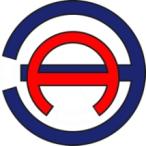 Общество с ограниченной ответственностью «ЭНЕРГОАУДИТ»Юридический/фактический адрес: . Вологда, ул. Герцена, д. 56, оф. 202 тел/факс: 8 (8172) 75-60-06, 733-874, 730-800 адрес электронной почты: energoaudit35@list.ruСвидетельство саморегулируемой организации № СРО № 3525255903-25022013-Э0183Заказчик: Администрация Унароковского сельского поселения Мостовского районаЮридический адрес: 352595, Краснодарский край, Мостовский район, с. Унароково, ул. Ленина,  д. 27Наименование ПрограммыПрограмма комплексного развития социальной инфраструктуры Унароковского сельского поселения Мостовского района Краснодарского края на период до 2030 годаОснование для разработки Программы- Федеральный закон от 30.12. 2012 № 289-ФЗ « О внесении изменений в Градостроительный кодекс Российской Федерации и отдельные законодательные акты Российской Федерации»;- Постановление Правительства Российской Федерации от 14.06.2013  № 502 «Об утверждении требований к программам комплексного развития систем коммунальной инфраструктуры поселений, городских округов»;- Генеральный план Унароковского сельского поселения Мостовского района Краснодарского края на период до 2030 года;- Распоряжение от 19.10.1999 г. №1683-р «Методика определения нормативной потребности субъектов РФ в объектах социальной инфраструктуры»;       - СП 42.13330.2011 «Градостроительство. Планировка и застройка городских и сельских поселений».       - Распоряжение от 19.10.1999 г. №1683-р «Методика определения нормативной потребности субъектов РФ в объектах социальной инфраструктуры»;- Постановление Правительства Российской Федерации от 1.10.2015г. №1050  «Об утверждении требований к программам комплексного развития социальной инфраструктуры поселений, городских округов».Заказчик ПрограммыАдминистрация Унароковского сельское поселение Мостовского района Краснодарского краяРазработчикПрограммыОбщество с ограниченной ответственностью «ЭнергоАудит»Цель ПрограммыПовышение качества жизни населения, его занятости и самозанятости, экономических, социальных и культурных возможностей. Обеспечение развития социальной инфраструктуры Унароковского сельского поселения для закрепления населения, повышения уровня его жизни Задачи Программы 1. Развитие социальной инфраструктуры сельского поселения путем формирования благоприятного социального климата для обеспечения эффективной трудовой деятельности, повышения уровня жизни населения, сокращения миграционного оттока в Унароковском сельском поселении;
2. Повышение качества оказания медицинской помощи за счет оснащения учреждений здравоохранения современным диагностическим оборудованием, строительства новых корпусов для специализированных учреждений здравоохранения;
3. Привлечение широких масс населения к занятиям спортом и культивирование здорового образа жизни за счет строительства, реконструкции и ремонта спортивных сооружений;
4. Развитие системы высшего, среднего профессионального, дополнительного и дошкольного образования, ликвидация сложившегося дефицита мест в детских дошкольных учреждениях за счет строительства, реконструкции и ремонта образовательных и детских дошкольных учреждений;
5. Улучшение условий проживания населения за счет строительства, реконструкции и ремонта объектов транспортной инфраструктуры, жилого фонда, жилищно-коммунального хозяйства, мест массового отдыха и рекреации.Укрупненные описание запланированных мероприятий (инвестиционных проектов) по проектированию, строительству, реконструкции объектов социальной инфраструктурыОбразование:- строительство 1 детского сада на 130 мест в с. Унароково;- строительство 1 детского сада на 60 мест в х. Славянский.Здравоохранение:-реконструкция врачебной амбулатории с увеличением мощности на 10 пос/смену (с 50 до 60 пос/смену); - строительство аптек совокупной торговой площадью не менее . Культура:- Приобретение оборудования для учреждений культуры и музыкальных инструментов.Спорт:-Строительство спортивных помещений площадью до ;- Строительство плоскостных спортивных сооружений;- Строительство плав. бассейнов;- Строительство детско-юношеской спортивной школы.Сроки и этапы реализации ПрограммыСрок реализации Программы – 2016-2030 годы. Этапы осуществления Программы: первый этап – с 2016 года по 2021 год; второй этап – с 2022 года по 2030 год. Важнейшие целевые индикаторы программыИндикаторами, характеризующими успешность реализации Программы, станут:- показатели степени готовности объектов, ввод которых предусмотрен программными мероприятиями в соответствии с графиком выполнения работ;- показатели ежегодного сокращения миграционного оттока населения;
- создание условий для занятий спортом;
- сокращение дефицита мест в детских дошкольных учреждениях;
- развитие транспортной инфраструктуры.Ожидаемые результаты реализации Программы- Ввод в эксплуатацию предусмотренных Программой объектов социальной и транспортной инфраструктуры сельского поселения. - Повышение уровня жизни и закрепление населения, обеспечение предприятий квалифицированными трудовыми ресурсами. - Обеспеченность  сельского поселения детскими дошкольными учреждениями. - Создание условий для занятия спортом всем жителям поселения.- Определение затрат на реализацию мероприятий программы, эффекты, возникающие в результате реализации мероприятий программы и источники инвестиций для реализации мероприятий программы.Источники финансирования Программы, (млн. руб.)Программа финансируется из местного, районного, краевого и федерального бюджетов, инвестиционных ресурсов банков, предприятий, организаций, предпринимателей, средств граждан.Система контроля за исполнением Программы:Собрание представителей Администрации Унароковского сельского поселения Мостовского района Краснодарского краяОсновные исполнители программы:- Администрация Унароковского сельского поселения Мостовского района Краснодарского края- предприятия, организации, предприниматели Унароковского сельского поселения- население Унароковского сельского поселения  № п/пНаименование показателейУнароковское сп1.2.3.4.Территория, гаНаселение (всего), чел.Темпы развития численности населения 2010-2015 гг, %.Количество населенных пунктов 14537,32881снижение 2%2Населенный пунктЧисленность постоянного населенияНаселение младше трудоспособ-ного возраста, %Население трудоспо-собного возраста, %Население старше трудоспособного возраста, %с. Унароково215918,259,122,7х. Славянский72222,247,929,9ВСЕГО2881---Возрастная группа населения20092011-20152016-20202021-20252026-2030- моложе трудоспособного возраста, %18,318,519,018,620,3- трудоспособного возраста, %57,156,755,956,355,0- старше трудоспособного возраста, %24,624,725,125,124,7№ п/пНазвание учрежденияМестоположение (населенный пункт, адрес)Вместимость (мест, томов)Какие населенные пункты обслуживает1Унароковский СДКс. Унароковоул. Ленина, 25450с. Унароковох. Славянский2Славянский СДКх. Славянский ул. Дубовая, 34168х. Славянский3Унароковская сельская библиотекас. Унароково,ул. Ленина, 2513343с. Унароково4Славянская сельская библиотеках. Славянский ул. Дубовая, 3410000х. Славянский№ п\пНаименование учрежденияАдрес расположенияОбслуживаемые населенные пунктыМощность поликлиники1Унароковская  амбулаторияс. Унароково, 
ул. Метелева, 48 (1975)с. Унароковох. Славянский402Славянский ФАПх. Славянский, 
ул. Кизиловая, № 38 (1965)х. Славянский25№ п/пНаименованиеСпециализацияОбщая площадь1Магазин №119, 
Ярославское сельпос. Унароково, 
ул. Комсомольская, 521582Магазин №129Ярославское сельпох. Славянский, ул. Дубовая, 161203Магазин «Светлана»Романчук Г.Н.с. Унароково, ул. Кирова, 18а30,04Торговый павильон   «Виктория»                                                                      с. Унароково  ул. Кирова №33-а31,15 Торговый павильон  «Мясная  лавка»с. Унароково,ул. Ленина №1321,66Торговый павильон«Талисман»с. Унароково  ул. Кравченко №2131,17Магазин  х. Славянскийх. Славянский ул. Дубовая 1960,7№ ппНаименованиеЕдиница измеренияНормативы градпроектирования КК, СНиП 2.07.01.89* (Принятые нормативы)Норма-тивная потребностьВ том числе:В том числе:№ ппНаименованиеЕдиница измеренияНормативы градпроектирования КК, СНиП 2.07.01.89* (Принятые нормативы)Норма-тивная потребностьСохра-няе-маятребуется запроектиро-ватьУчреждения образованияУчреждения образованияУчреждения образованияУчреждения образованияУчреждения образованияУчреждения образованияУчреждения образования1Детские дошкольные учреждения (дети с 1 до 6 лет)местПроцент обеспеченности: 
85% от числа детей в возрасте 1-6 лет224401842Общеобразовательные школы (дети от 7 до 17 лет)мест1-9кл.-100% 10-11кл-75% или 140 мест на 1 тыс. чел.46590003Внешкольные учреждения,
в том числеместо10% от общего числа школьников49н/д49Учреждения здравоохраненияУчреждения здравоохраненияУчреждения здравоохраненияУчреждения здравоохраненияУчреждения здравоохраненияУчреждения здравоохраненияУчреждения здравоохранения4Стационарные больницы для взрослыхкоек10,2 койко-мест на 1 тыс. постоянного населения360365Амбулаторно-поликлиническая сеть без стационаров, для постоянного населенияпосещений в смену18,15 на 1 тыс. постоянного населения6465-16Аптеким2 общей площади10 на 1 тыс. населения350357Станции скорой медицинской помощиавтомоби-лей0,1 на 1 тыс. населения000Учреждения социального обслуживания населенияУчреждения социального обслуживания населенияУчреждения социального обслуживания населенияУчреждения социального обслуживания населенияУчреждения социального обслуживания населенияУчреждения социального обслуживания населенияУчреждения социального обслуживания населения8Детские дома-интернатыместо3 на 1 тыс. населения от 4 до 17 лет2н/д29Дома-интернаты для престарелых с 60 летместо28 на 1 тыс. населения с 60 лет21н/д2110Дома-интернаты для взрослых инвалидов с физическими нарушениями (с 18 лет)мест1 на 1 тыс. населения с 18 лет3н/д311Специальные жилые дома и группы квартир для ветеранов войны и труда и одиноких престарелыхчел60 на 1тыс. населения после 60 лет45н/д4512Специальные жилые дома и группы квартир для инвалидов на креслах колясках и их семейчел0,5 на 1тыс. чел всего населения2н/д2Учреждения культурыУчреждения культурыУчреждения культурыУчреждения культурыУчреждения культурыУчреждения культурыУчреждения культуры13Помещения для культурно-массовой воспитательной работы, досуга и любительской деятельностим250 на 1 тыс. населения175н/д17514Сельские библиотекитыс. ед. хранения4,5 на 1 тыс. населения15,823,3-7,614Сельские библиотекимест3 на 1 тыс. населения1111-115Клубы или учреждения клубного типазрительские места80 на 1 тыс. жителей280618-338Спортивные сооруженияСпортивные сооруженияСпортивные сооруженияСпортивные сооруженияСпортивные сооруженияСпортивные сооруженияСпортивные сооружения16Территории физкультурно-спортивных сооруженийга0,7 на 1 тыс. чел.2,5н/д2,517Помещения для физкультурно-оздоровительных занятийм2 общей площади80 на 1 тыс. чел.280028018Спортивные залы общего пользованиям2 пола80 на 1 тыс. чел.280н/д28019Спортивно-тренажерный зал повседневного обслуживаниям2 площади пола зала80 на 1 тыс. чел.280028020Бассейны крытые и открытые общего пользованиям2 зеркала воды на 1 тыс. чел.8808821Плоскостные спортивные учреждениям21949,4 на 1 тыс. чел.68230682322Детско-юношеская спортивная школам2 площади пола зала10 на 1 тыс. чел.3503523Спортивно-досуговые центрым2 площади пола зала300 на 1 тыс. чел.105001050Учреждения торговли и общественного питанияУчреждения торговли и общественного питанияУчреждения торговли и общественного питанияУчреждения торговли и общественного питанияУчреждения торговли и общественного питанияУчреждения торговли и общественного питанияУчреждения торговли и общественного питания24Магазиным2 торговой площади280 на 1 тыс. чел. (для городских поселений),105030174925Рыночные комплексы розничной торговлим2 торговой площади40 на 1 тыс. чел.140н/д14026Магазины кулинариим2 торговой площади6 на 1 тыс. чел.21н/д2127Предприятия общественного питанияпосадоч-ных мест40 на 1 тыс. чел.1400140Предприятия бытового обслуживанияПредприятия бытового обслуживанияПредприятия бытового обслуживанияПредприятия бытового обслуживанияПредприятия бытового обслуживанияПредприятия бытового обслуживанияПредприятия бытового обслуживания28Предприятия бытового обслуживаниярабочее место9 на 1 тыс. чел.2502529Прачечныекг белья в смену120 на 1 тыс. чел.210021030Химчистки – фабрики химчисткикг вещей в смену11,4 на 1 тыс. чел.1301331Банно-оздоровительный комплексместо5 на 1 тыс. чел.25025Предприятия коммунального обслуживанияПредприятия коммунального обслуживанияПредприятия коммунального обслуживанияПредприятия коммунального обслуживанияПредприятия коммунального обслуживанияПредприятия коммунального обслуживанияПредприятия коммунального обслуживания32Гостиницы коммунальныеместо6 на 1 тыс. чел.2102133Пожарные депомашин0,2 на 1 тыс. чел.12-134Кладбище традиционного захороненияга0,24 на 1 тыс. чел.0,840,730,1135Бюро похоронного обслуживания1 объект1 на 0,3 млн. жителей / 1на поселение10136Дом траурных обрядов1 на 0,3 млн. жителей / 1на поселение101Административно-деловые и хозяйственные учрежденияАдминистративно-деловые и хозяйственные учрежденияАдминистративно-деловые и хозяйственные учрежденияАдминистративно-деловые и хозяйственные учрежденияАдминистративно-деловые и хозяйственные учрежденияАдминистративно-деловые и хозяйственные учрежденияАдминистративно-деловые и хозяйственные учреждения37Отделения связиобъект1 на 9 тыс. чел.11038Отделение, филиалы банковоперационная касса0,5 на 1 тыс. чел.110Таблица 5.2Целевые показатели развития социальной инфраструктурыТаблица 5.2Целевые показатели развития социальной инфраструктурыТаблица 5.2Целевые показатели развития социальной инфраструктурыТаблица 5.2Целевые показатели развития социальной инфраструктурыТаблица 5.2Целевые показатели развития социальной инфраструктурыТаблица 5.2Целевые показатели развития социальной инфраструктурыТаблица 5.2Целевые показатели развития социальной инфраструктурыТаблица 5.2Целевые показатели развития социальной инфраструктурыТаблица 5.2Целевые показатели развития социальной инфраструктурыТаблица 5.2Целевые показатели развития социальной инфраструктуры№ п/пПоказателиЕдиница измере-ния2016г2017г2018г2019г2020г2021г2022-2030ОбразованиеОбразованиеОбразованиеОбразованиеОбразованиеОбразованиеОбразованиеОбразованиеОбразованиеОбразование1)Количество учреждений образованияед.33333352)Количество резервных мест в учреждениях общего образованияед.00000003)Доля детей в возрасте от одного года до шести лет, состоящих на учете для определения в муниципальные дошкольные образовательные учреждения (в общей численности детей в возрасте от одного года до шести лет)%171717171717134)Доля детей, охваченных  муниципальными программами дополнительного образования и воспитания (в общей численности граждан до 18 лет)%6,46,46,46,46,46,4155)Доля выпускников муниципальных общеобразовательных учреждений, сдавших единый государственный экзамен по русскому языку и математике (в общей численности выпускников муниципальных общеобразовательных учреждений, сдававших единый государственный экзамен по данным предметам)%100100100100100100100Здравоохранение Здравоохранение Здравоохранение Здравоохранение Здравоохранение Здравоохранение Здравоохранение Здравоохранение Здравоохранение Здравоохранение 1)Количество учреждений здравоохраненияед.22222242)Коэффициент младенческой смертности (число детей, умерших в возрасте до 1 года, на 1000 родившихся детей)%4,10000003)Средняя продолжительность жизнилет676767676869704)Уровень смертности на 1000 чел. населенияслучаев131313121211105)Уровень заболеваемости на 1000 чел. населения случаев1815181518151815181018051800Культура Культура Культура Культура Культура Культура Культура Культура Культура Культура 1)Количество учреждений культурыед.44444442)Количество объектов памятников истории и культурыед.5555555Физическая культура и спорт Физическая культура и спорт Физическая культура и спорт Физическая культура и спорт Физическая культура и спорт Физическая культура и спорт Физическая культура и спорт Физическая культура и спорт Физическая культура и спорт Физическая культура и спорт 1)Количество учреждений физической культуры и спортаед.44444610№ п/пНаименование показателяЕдиница измеренияСовременное состояниеРасчетный срок1Общая численность постоянного населениячел.288135001Общая численность постоянного населения% роста от существующей численности постоянного населения21,5ОБЪЕКТЫ СОЦИАЛЬНОГО И КУЛЬТУРНО-БЫТОВОГО ОБСЛУЖИВАНИЯ НАСЕЛЕНИЯОБЪЕКТЫ СОЦИАЛЬНОГО И КУЛЬТУРНО-БЫТОВОГО ОБСЛУЖИВАНИЯ НАСЕЛЕНИЯОБЪЕКТЫ СОЦИАЛЬНОГО И КУЛЬТУРНО-БЫТОВОГО ОБСЛУЖИВАНИЯ НАСЕЛЕНИЯОБЪЕКТЫ СОЦИАЛЬНОГО И КУЛЬТУРНО-БЫТОВОГО ОБСЛУЖИВАНИЯ НАСЕЛЕНИЯОБЪЕКТЫ СОЦИАЛЬНОГО И КУЛЬТУРНО-БЫТОВОГО ОБСЛУЖИВАНИЯ НАСЕЛЕНИЯ2.1 Объекты учебно-образовательного назначения2.1 Объекты учебно-образовательного назначения2.1 Объекты учебно-образовательного назначения2.1 Объекты учебно-образовательного назначения2.1 Объекты учебно-образовательного назначения2.1.1Детские дошкольные учрежденияобъект 132.1.1Детские дошкольные учреждениямест402242.1.1Детские дошкольные учреждениямест на 1000 человек14642.1.2Общеобразовательные школыобъект 222.1.2Общеобразовательные школымест9009002.1.2Общеобразовательные школыучащихся на 1000 человек1401402.1.3Внешкольные учреждения объект -12.1.3Внешкольные учреждения мест-492.1.3Внешкольные учреждения мест на 1000 человек-142.2 Объекты здравоохранения и социального обеспечения 2.2 Объекты здравоохранения и социального обеспечения 2.2 Объекты здравоохранения и социального обеспечения 2.2 Объекты здравоохранения и социального обеспечения 2.2 Объекты здравоохранения и социального обеспечения 2.2.1Стационаробъект -12.2.1Стационаркоек-362.2.1Стационармест на 1000 человек-10,22.2.2Амбулаторно-поликлинические учрежденияобъект 112.2.2Амбулаторно-поликлинические учрежденияпосещений в смену50652.2.2Амбулаторно-поликлинические учрежденияпосещений в смену на 1000 человек17,518,152.2.3Аптеки объект-22.2.3Аптеки м2 общей площади-352.2.3Аптеки м2 на 1000 человек-102.3 Спортивные и физкультурно-оздоровительные объекты 2.3 Спортивные и физкультурно-оздоровительные объекты 2.3 Спортивные и физкультурно-оздоровительные объекты 2.3 Спортивные и физкультурно-оздоровительные объекты 2.3 Спортивные и физкультурно-оздоровительные объекты 2.3.1Спортивные залы объект  242.3.1Спортивные залы кв. м площади полан/д2802.3.1Спортивные залы кв. м. площади пола на 1000 человекн/д802.3.2Фитнес-клубыобъект-12.3.2Фитнес-клубыкв. м площади пола-2802.3.2Фитнес-клубыкв. м. площади пола на 1000 человек-802.3.3Плавательные бассейныобъект  -12.3.3Плавательные бассейныкв. м зеркала воды-882.3.3Плавательные бассейныкв. м. зеркала воды на 1000 человек-252.3.4Плоскостные спортивные учрежденияобъект  242.3.4Плоскостные спортивные учреждениякв. м н/д68232.3.4Плоскостные спортивные учреждениякв. м. на 1000 человекн/д19492.3.5Детско-юношеская спортивная школаобъект  -12.3.5Детско-юношеская спортивная школакв. м площади пола-352.3.5Детско-юношеская спортивная школакв. м. площади пола на 1000 человек-102.4 Объекты культурно - досугового назначения 2.4 Объекты культурно - досугового назначения 2.4 Объекты культурно - досугового назначения 2.4 Объекты культурно - досугового назначения 2.4 Объекты культурно - досугового назначения 2.4.1Дома культурыобъект222.4.1Дома культурымест6186182.4.1Дома культурымест на 1000 человек2151762.4.2Библиотекиобъект 222.4.2Библиотекитыс. ед. хранения23,323,32.4.2Библиотекитыс. ед. хранения на 1000 человек8,16,72.4.3Парки культуры и отдыхаобъектн/д12.4.3Парки культуры и отдыхаед. на поселениен/д12.5 Объекты торгового назначения 2.5 Объекты торгового назначения 2.5 Объекты торгового назначения 2.5 Объекты торгового назначения 2.5 Объекты торгового назначения 2.5.1Магазины, торговые павильоныобъект7152.5.1Магазины, торговые павильоныкв.м. торговой площади30111902.5.1Магазины, торговые павильоныкв.м. торговой площади на 1000 человек104,53402.6 Объекты общественного питания 2.6 Объекты общественного питания 2.6 Объекты общественного питания 2.6 Объекты общественного питания 2.6 Объекты общественного питания 2.6.1Кафе, столовыеобъект-22.6.1Кафе, столовыемест-1402.6.1Кафе, столовыемест на 1000 человек-402.7 Учреждения коммунального обслуживания 2.7 Учреждения коммунального обслуживания 2.7 Учреждения коммунального обслуживания 2.7 Учреждения коммунального обслуживания 2.7 Учреждения коммунального обслуживания 2.7.1Гостиницыобъект-12.7.1Гостиницымест-212.7.1Гостиницымест на 1000 человек-62.7.2Пожарное депообъект112.7.2Пожарное депоавтомобиль222.7.2Пожарное депоавтомобиль на 1000 человек--2.7.3Кладбище традиционного захороненияобъект112.7.3Кладбище традиционного захороненияга0,730,842.7.3Кладбище традиционного захороненияга на 1000 человек0,250,242.8 Объекты бытового обслуживания 2.8 Объекты бытового обслуживания 2.8 Объекты бытового обслуживания 2.8 Объекты бытового обслуживания 2.8 Объекты бытового обслуживания 2.8.1Банно-оздоровительный комплексобъект-12.8.1Банно-оздоровительный комплексмест-252.8.1Банно-оздоровительный комплексмест на 1000 человек-52.8.2Объекты бытового обслуживания объект-12.8.2Объекты бытового обслуживания рабочих мест-252.8.2Объекты бытового обслуживания рабочих мест на 1000 человек-92.8.3Прачечные, химчисткиобъект-22.8.3Прачечные, химчисткикг в смену-2232.8.3Прачечные, химчисткикг на 1000 человек-642.9 Объекты кредитно-финансового назначения 2.9 Объекты кредитно-финансового назначения 2.9 Объекты кредитно-финансового назначения 2.9 Объекты кредитно-финансового назначения 2.9 Объекты кредитно-финансового назначения 2.9.1Отделение банкаобъект (операционное место)112.10 Объекты связи 2.10 Объекты связи 2.10 Объекты связи 2.10 Объекты связи 2.10 Объекты связи 2.10.1Отделения связиобъект11№ п/пНаименование мероприятияСроки реализации, годыОбъем финансирования, тыс.руб.Источник финансированияОбразование:Образование:Образование:Образование:Образование:Строительство 1 детского сада на 130 мест в с Унароково2022-2030 гг100000ФБ, Кр, Строительство 1 детского сада на 60 мест в х. Славянский2022-2030 гг50000ФБ, КрОснащение и модернизация учебных заведений2020-2028 гг5000МБ, КРПриобретение школьных учебников2020-2028 гг300МБ, КРЗдравоохранение:Здравоохранение:Здравоохранение:Здравоохранение:Здравоохранение:Реконструкция врачебной амбулатории с увеличением мощности на 10 пос/смену (с 50 до 60 пос/смену)2022-2030 гг50000ФБ, КрСтроительство 2 аптек2022-2030 гг10000ФБ, КрКультура:Культура:Культура:Культура:Культура:Приобретение музыкальных инструментов2016-2020 гг1000МБ, КРПриобретение оборудования для учреждений культуры2016-2020 гг300МБ, КРСпорт:Спорт:Спорт:Спорт:Спорт:Строительство спорт. помещений площадью до 2022-2030 гг20000ФБ, КрСтроительство плоскостных спортивных сооружений2022-2030 гг10000ФБ, КрСтроительство плав. бассейнов2022-2030 гг80000ФБ, КрСтроительство детско-юношеской спортивной школы2022-2030 гг100000ФБ, Кр№ п/пНаименованиеЕдиницы измеренияЭтапы реализацииЭтапы реализации№ п/пНаименованиеЕдиницы измерения1 очередь (до .)Расчетный срок (до .)ОбразованиеОбразованиеОбразованиеОбразованиеОбразование1Детские дошкольные учрежденияместо602242Школьные учрежденияучащийся9009003Внешкольные учрежденияместо-49ЗдравоохранениеЗдравоохранениеЗдравоохранениеЗдравоохранениеЗдравоохранение4Амбулаторно-поликлинические учрежденияпосещение в смену50655Больничные учреждениякойка-36КультураКультураКультураКультураКультура6Клубные учрежденияпосетительское место6186187Библиотечные учрежденияшт22СпортСпортСпортСпортСпорт8Спортивные залы общего пользованиякв. м площади пола2802809Бассейныкв. м зеркала воды-8810Плоскостные спортивные сооружениякв. м2300682311Детско-юношеская спортивная шклакв. м площади пола-1050Объекты торгового назначенияОбъекты торгового назначенияОбъекты торгового назначенияОбъекты торгового назначенияОбъекты торгового назначения12Магазины, торговые павильоныкв.м. торговой площади3011190Учреждения жилищно-коммунального хозяйстваУчреждения жилищно-коммунального хозяйстваУчреждения жилищно-коммунального хозяйстваУчреждения жилищно-коммунального хозяйстваУчреждения жилищно-коммунального хозяйства13Гостиницымест-2114Пожарное депоавтомобиль22Объекты бытового обслуживанияОбъекты бытового обслуживанияОбъекты бытового обслуживанияОбъекты бытового обслуживанияОбъекты бытового обслуживания15Банимест2525Генеральный директор __________________Антонов С.А.Глава Унароковского сельского поселения__________________Скобелев И. И.